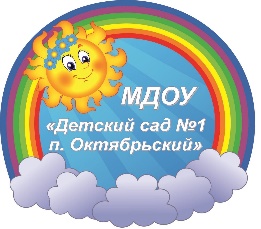 Картотека дидактических игрпо ознакомлению детей с профессиями для детей 5-7 лет.1. «Кем я хочу стать? Как буду работать?».Цель: формировать умение делать выбор в соответствии с собственными интересами и способностями; осознавать значимость любой профессии.Материал: Картинки, изображающих людей разных профессий.Ход игры: 1. Беседа по темам: «Сколько профессий может освоить человек?», «Что определяет название профессии?», «Почему человек стремится овладеть профессией?», «Какая профессия самая лучшая? Почему?», «Кем я мечтаю быть? Чему я для этого я должен научиться?».2. Обсуждение темы: «Какие профессии называют женскими? Мужскими?», «Случается ли, что женщины овладевают мужской профессией, а мужчины – женской?».3. Вывод, к которому детей подводит взрослый: главное – любить и хорошо знать свое дело.2. «Поймай – скажи».Цель: закрепить знания о профессиях взрослых.Оборудование: мяч.Ход игры: ребенок становятся на против взрослого , взрослый бросая мяч ребенку, называет профессию. Поймавший мяч бросает его обратно, называя, что делает человек этой профессии.Образец: врач – лечит, художник – рисует, повар – варит, пожарный – тушит, плотник – строгает.3. «Помощники».Цель: формировать представление о домашних обязанностях женщин и мужчин, потребность оказывать помощь близким.Материал: цветок из картона со съемными лепестками.Ход: ребенок поочередно отрывают лепестки цветка, называя обязанности, которые он выполняет дома (поливают цветы, подметают пол, ухаживают за домашними животными, убирают игрушки и др.).Вариант игры: ребенок перечисляют домашние обязанности, которые выполняют их мамы и папы.4. «Назови одним словом».Цель: учить обогащать предметы одним словом, обогащать словарный запас.Материал: картинки с изображением пианино, скрипки, барабана, пилы, топора, рубанка, швейной машинки, ножниц, иголки и т. д.Ход игры: сгруппируйте эти предметы.Вопросы: как эти предметы можно назвать одним словом? Почему так можно сгруппировать? Придумай для любой группы свое условное обозначение.5. «Кто кем хочет стать?».Цель: употребление трудных форм глаголаРебенку предлагаются сюжетные картинки с изображением трудовых действий. Чем занят мальчик? ( Мальчик хочет сделать макет самолёта) Кем он хочет стать? (Он хочет  стать лётчикам).  Предлагается придумать предложение со словом хочу.6.  «Назови слова – действия».Взрослый называет профессию, а ребенок говорят слов – действия, которое выполняют люди этой профессииВрач – слушает, выписывает рецепт, смотрит горло, измеряет температуру, назначает лекарства.Продавец – взвешивает, показывает, отрезает, заворачивает, считает.Повар – режет, чистит, варит, жарит, печет, пробует, солит.Парикмахер – причесывает, стрижет, моет волосы, делает прически, бреет бороду и усы.7. «Кому нужны эти предметы».Весы, товар, прилавок (для продавца).Ножницы, ткань, швейная машинка (для портнихи).Половник, кастрюля, продукты (для повара).Шины, автобус, руль (для шофера).Шприц, вата, бинт (для врача).Кирпичи, цемент, мастерок (для строителя).Краска, кисть, ведро (для маляра).8. «Кому что надо?».Цель: систематизировать знания о профессиях повара и врача; о предметах их труда.Взрослый надевает на себя шапочку врача (с красным крестом), на ребенка шапочку повара (белую). Предлагает  достать из коробочки вещи и назвав их, передать по назначению: либо повару, либо врачу. Тот, кто получил вещь, должен назвать ее и рассказать, для чего она служит, например: «Это мясорубка, можно провернуть мясо, хлеб, лук и сделать котлеты». 9. «Петрушка идет трудиться».Цель: Научить классифицировать предметы по функциональному назначению (удовлетворению потребностей в труде); воспитывать желание помогать взрослым.Оборудование: Картинки с изображением предметов, необходимых для игры и для труда на огороде, на кухне, в квартире; три макета (огород, кухня, комната)Ход игры: Приходит письмо от Петрушки, в котором он рассказывает, что гостит у бабушки. Он играет, рисует, гуляет, а еще помогает бабушке. Сегодня она дала ему три задания: посадить на огороде морковь и полить цветы; сварить суп; навести порядок в комнате (убрать игрушки, вытереть пыль, пропылесосить).Однако, Петрушка, запутался в орудиях труда и просит  помочь.
10.  «Профессии».Цель: развивать представление о профессиях, обогащение и пополнение словарного запаса слов; развитие воображения, мышления, навыков словообразования.Инвентарь: Не требуется.Содержание: Взрослый начинает предложение, ребенок должен его закончить, вставляя недостающие слова. Или задает вопрос, а взрослый отвечает. Вариантов таких игр много, ниже - несколько примеров. Ход игры: взрослый описывает различные профессии. Задача ребенка -назвать профессию.-Носит белый колпак, готовит вкусную еду. Кто это?- Повар!- Водит машину...-Водитель! и т.п.